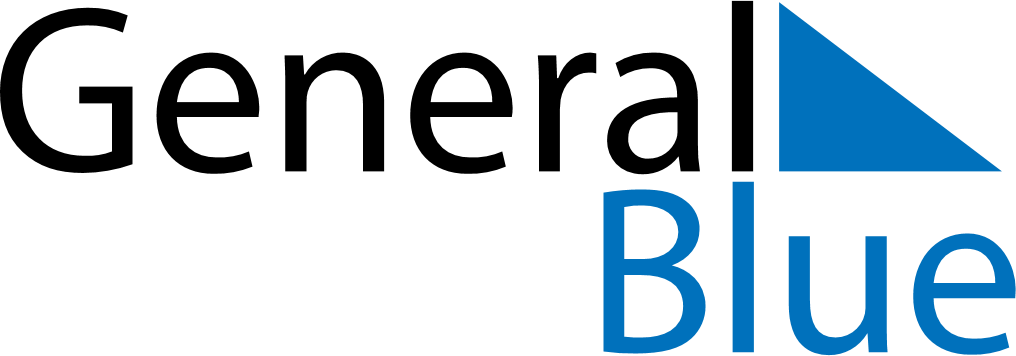 February 2027February 2027February 2027DenmarkDenmarkSundayMondayTuesdayWednesdayThursdayFridaySaturday12345678910111213Fastelavn141516171819202122232425262728